Phil Patel 20 hours agoHighly recommend Epoxy Strong. Workmanship is very professional.(owner)3 mins agoThanks Phil! We love happy customers!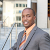 Douglas Staff 3 weeks agoThe garage came out beautiful. Epoxy Strong did a fantastic install.(owner)3 weeks agoThank you!! We really care about our work!!Flag as inappropriateFranky Otto 4 weeks agoFantastic job on touch-ups and not leaving flaws.(owner)4 weeks agoThanks for the review!! We take great pride in our work and customer satisfaction!!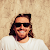 David Cremson 5 weeks agoHad great input and options for my man cave of a garage. Floor came out great.(owner)5 weeks agoThanks for the review!! We are glad you are happy!!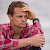 Don Benson 7 weeks agoAs picky as I am. The garage floor came out great. I showed it to my neighbors and they raved about the work and how ... More(owner)7 weeks agoThank you so much!! We are glad you are happy! Let us know, if we can give any of the neighbor's a free quote!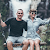 Brandon Welswood 8 weeks agoFloors came out looking great! Highly recommend their home floor covering services.(owner)2 mins agoThanks! We aren't happy, unless our customers are happy!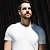 Charlie Nelson 13 weeks agoPleasure to meet Stacey and Will. The garage and side-storage floor came out great and can tell right away this will ... More(owner)13 weeks agoCharlie, it was a pleasure to work with you!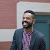 Travis Nash 18 weeks agoFloors came out beautiful. Nice polished textured floor that has a high gloss.(owner)1 min agoThanks Travis!! We love our customers!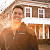 Jackson Scottsdale 18 weeks agoThe user didn't write a review, and has left just a rating.(owner)18 weeks agoThanks for the review! We take great pride in our work!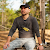 Todd Snife 19 weeks agoGreat family business and installation quality. I love the garage transformation.(owner)Just nowThanks Todd! We are happy that our customers are pleased!!Bernard Macovei 20 weeks agoThe floor came out terrific, completing the look of my garage that I was going for. Very happy how it turned out. It ... More(owner)20 weeks agoSo happy you love it!!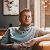 Darren Water 20 weeks agoThank you Epoxy Strong for the terrific service. My back patio and garage floor came out spectacular.(owner)5 mins agoSo, glad you are happy! 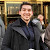 Edgar Muro 25 weeks agoThe user didn't write a review, and has left just a rating.(owner)25 weeks agoThank you for the great rating!